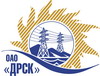 Открытое Акционерное Общество«Дальневосточная распределительная сетевая  компания»Протокол заседания Закупочной комиссии по вскрытию поступивших конвертовг. БлаговещенскСПОСОБ И ПРЕДМЕТ ЗАКУПКИ: Открытый запрос цен «Релейная аппаратура» для нужд филиалов «Амурские электрические сети», «Приморские электрические сети» (закупка 782)ПРИСУТСТВОВАЛИ: Три члена постоянно действующей Закупочной комиссии ОАО «ДРСК» 2 уровня.ОТМЕТИЛИ:1. В адрес Организатора открытого запроса цен поступило 3 предложения, конверты с которыми были размещены в электронном виде на Торговой площадке Системы www.b2b-energo.ru.2. Вскрытие конвертов было осуществлено в электронном сейфе организатора открытого запроса цен на Торговой площадке Системы www.b2b-energo.ru автоматически.3. Дата и время начала процедуры вскрытия конвертов с предложениями участников: 10:54 25.02.2015 (время московское).4. Место проведения процедуры вскрытия конвертов с предложениями участников: Торговая площадка Системы www.b2b-energo.ru5. В конвертах обнаружены предложения следующих участников открытого запроса цен:Ответственный секретарь Закупочной комиссии 2 уровня ОАО «ДРСК»	 О.А. МоторинаТехнический секретарь Закупочной комиссии 2 уровня ОАО «ДРСК»	 Т.А. Игнатова№ 277/МР -В25.02.2015№п/пНаименование Участника закупки и его адресЦена предложения на участие в закупке без НДС, руб.1ООО "ЗАВОД ЭЛЕКТРОТЕХНИЧЕСКОГО ОБОРУДОВАНИЯ" (428008, Россия, Чувашская Республика - Чувашия, г. Чебоксары, ул. Калинина, д. 109. стр. 1)Предложение: подано 24.02.2015 в 10:24
Цена: 1 125 000,00 руб. (цена без НДС)2ЗАО "Чебоксарский Электроаппарат" (428000 г. Чебоксары пр. И. Яковлева 3)Предложение: подано 24.02.2015 в 10:23
Цена: 1 125 875,00 руб. (цена без НДС)3ООО "ЕССО-Технолоджи" (Чувашская республика, г. Чебоксары, ул. К. Маркса, 52,8)Предложение: подано 24.02.2015 в 09:48
Цена: 1 130 000,00 руб. (цена без НДС)